Nikau Washes his Hands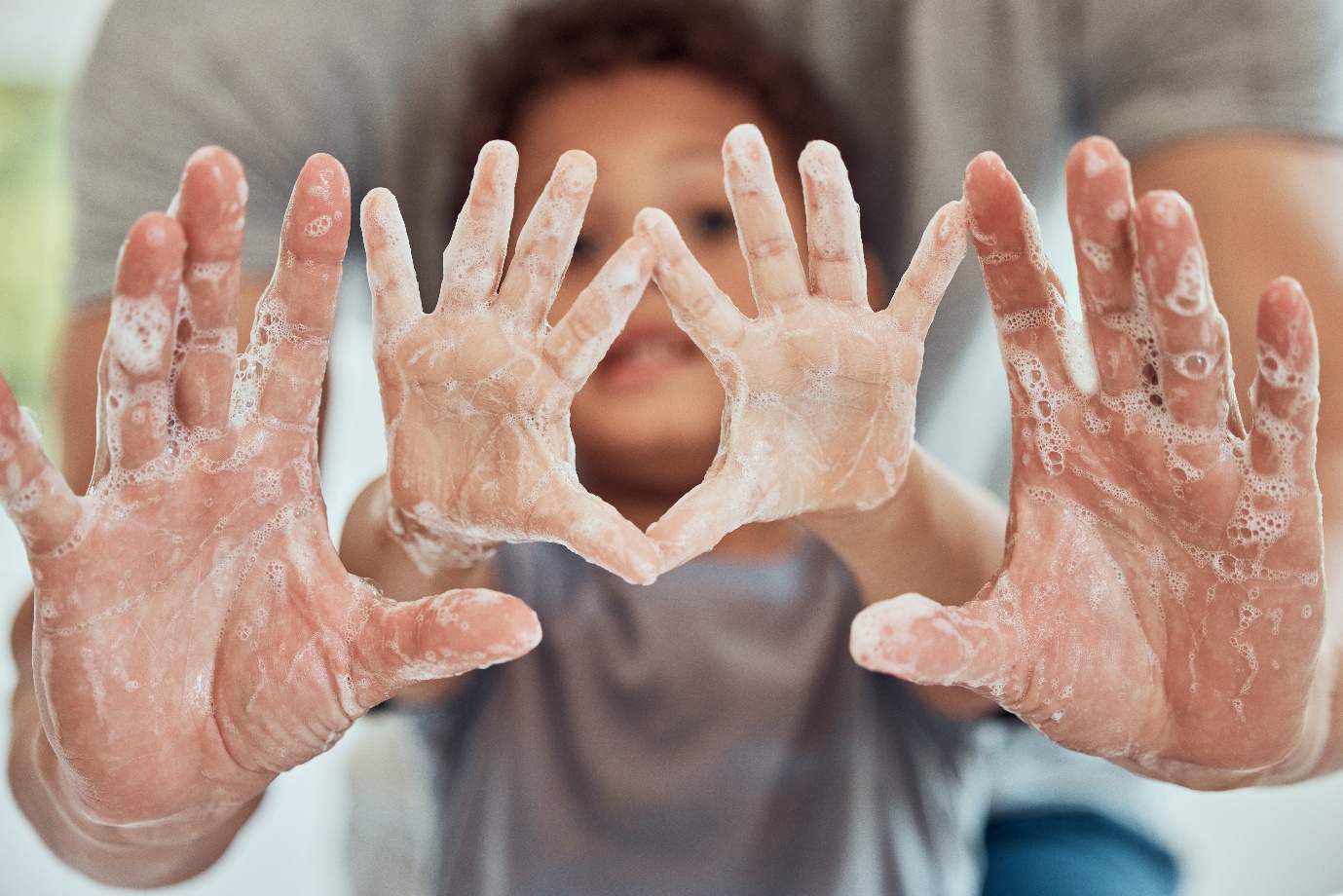 It is time to eat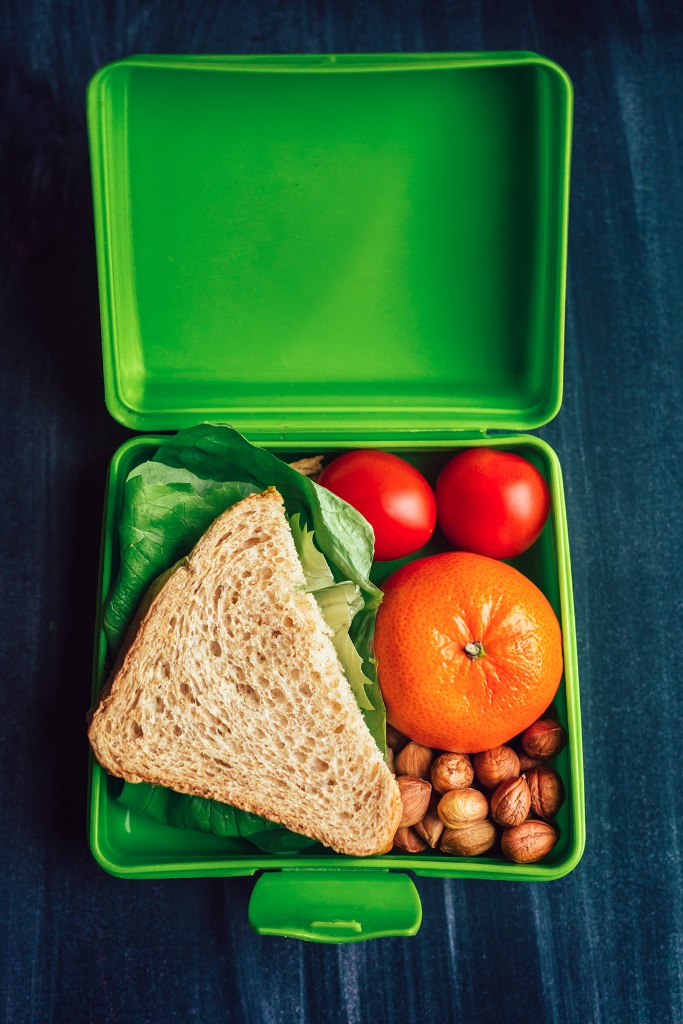 I need to wash my hands before I eatI turn on the tap and wet my hands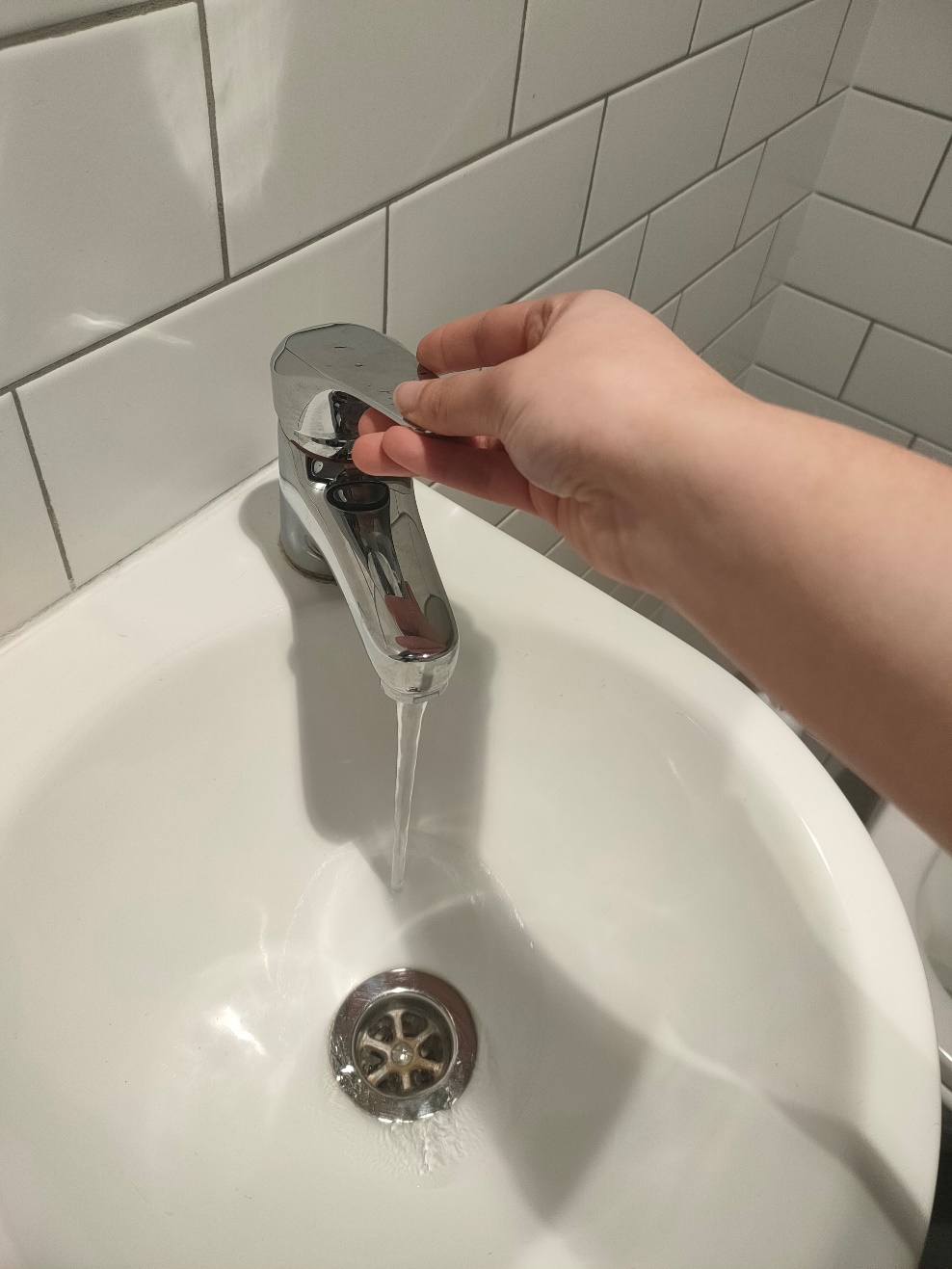 I put soap on my hands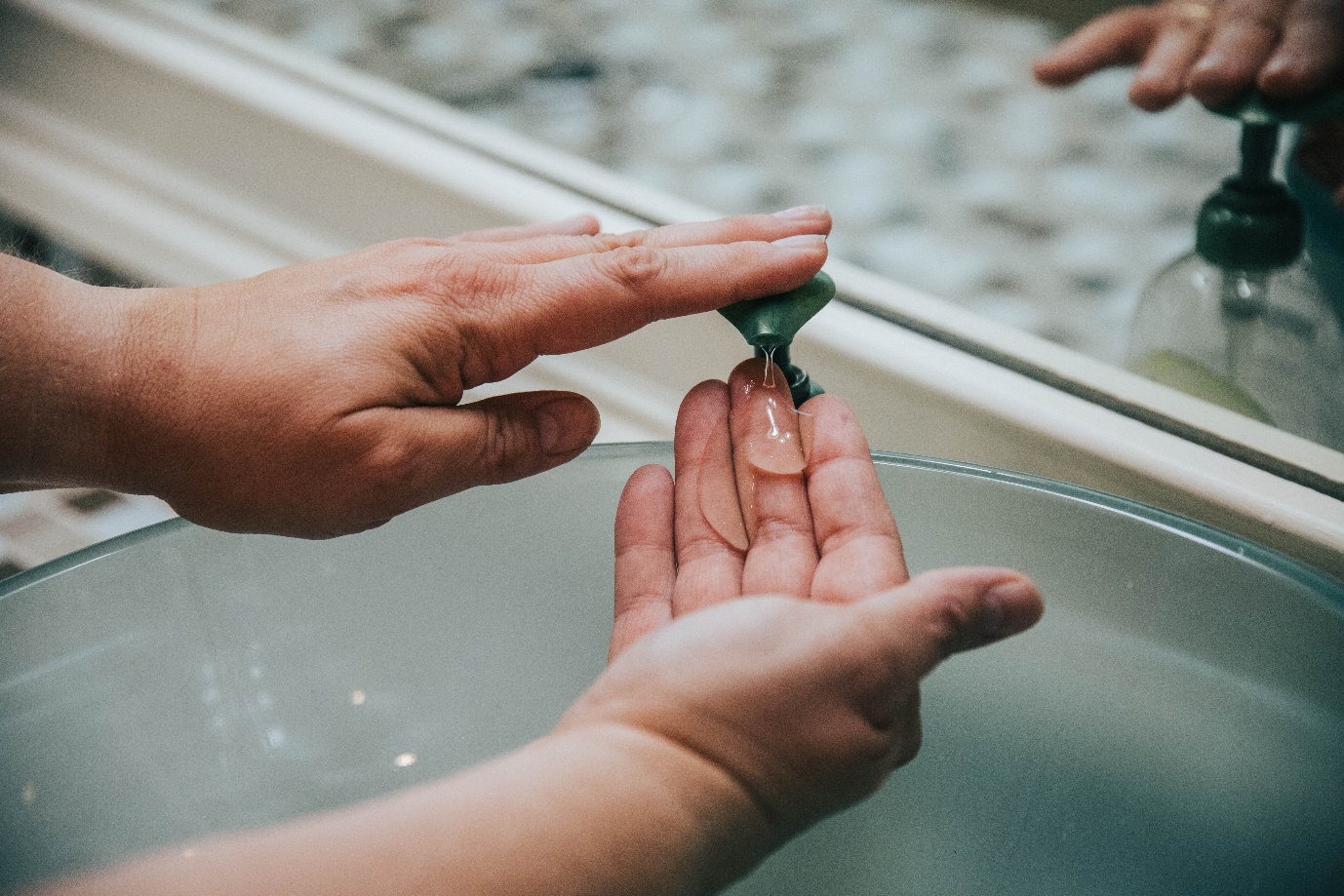 I rub my hands together until we count to 10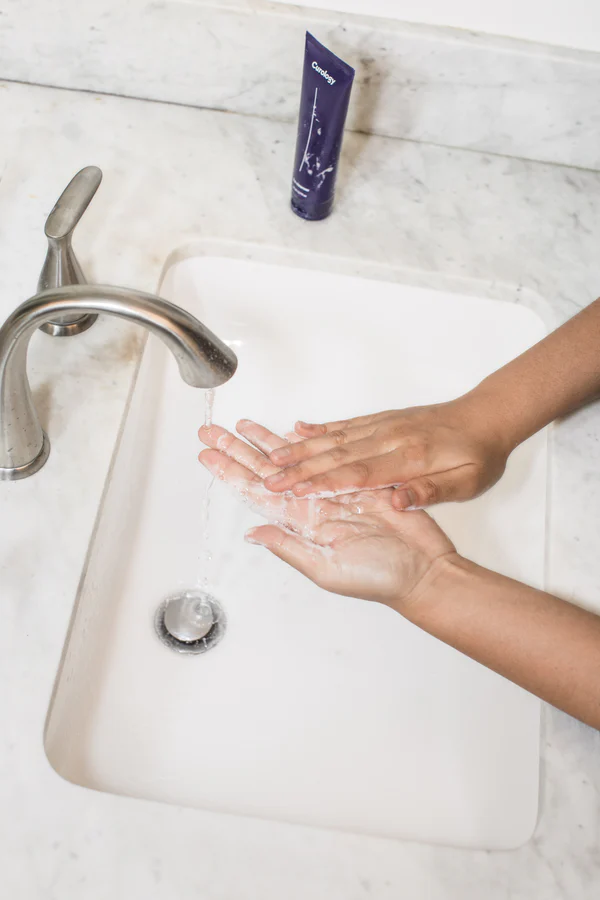 I wash off the soap under the water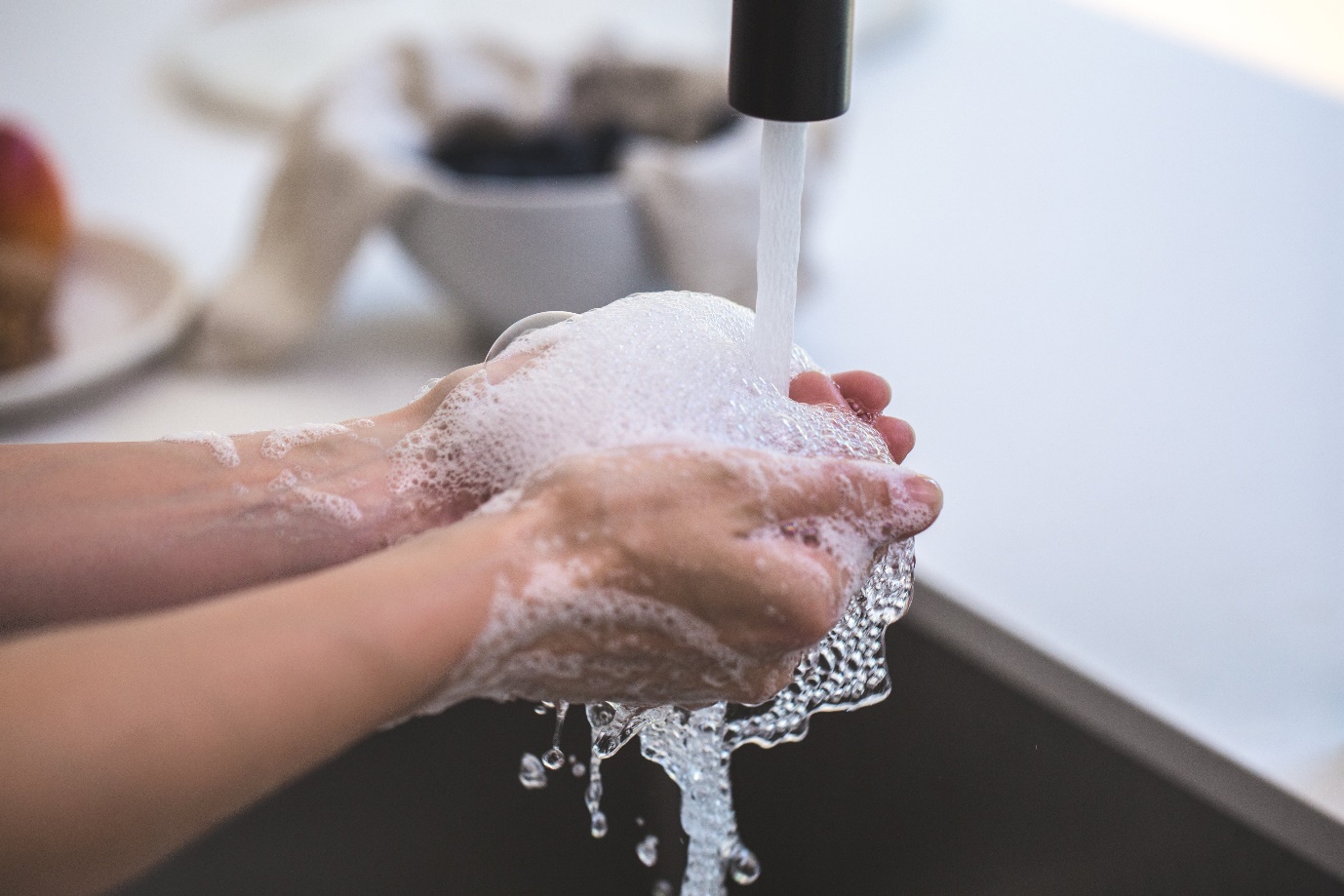 I turn off the tap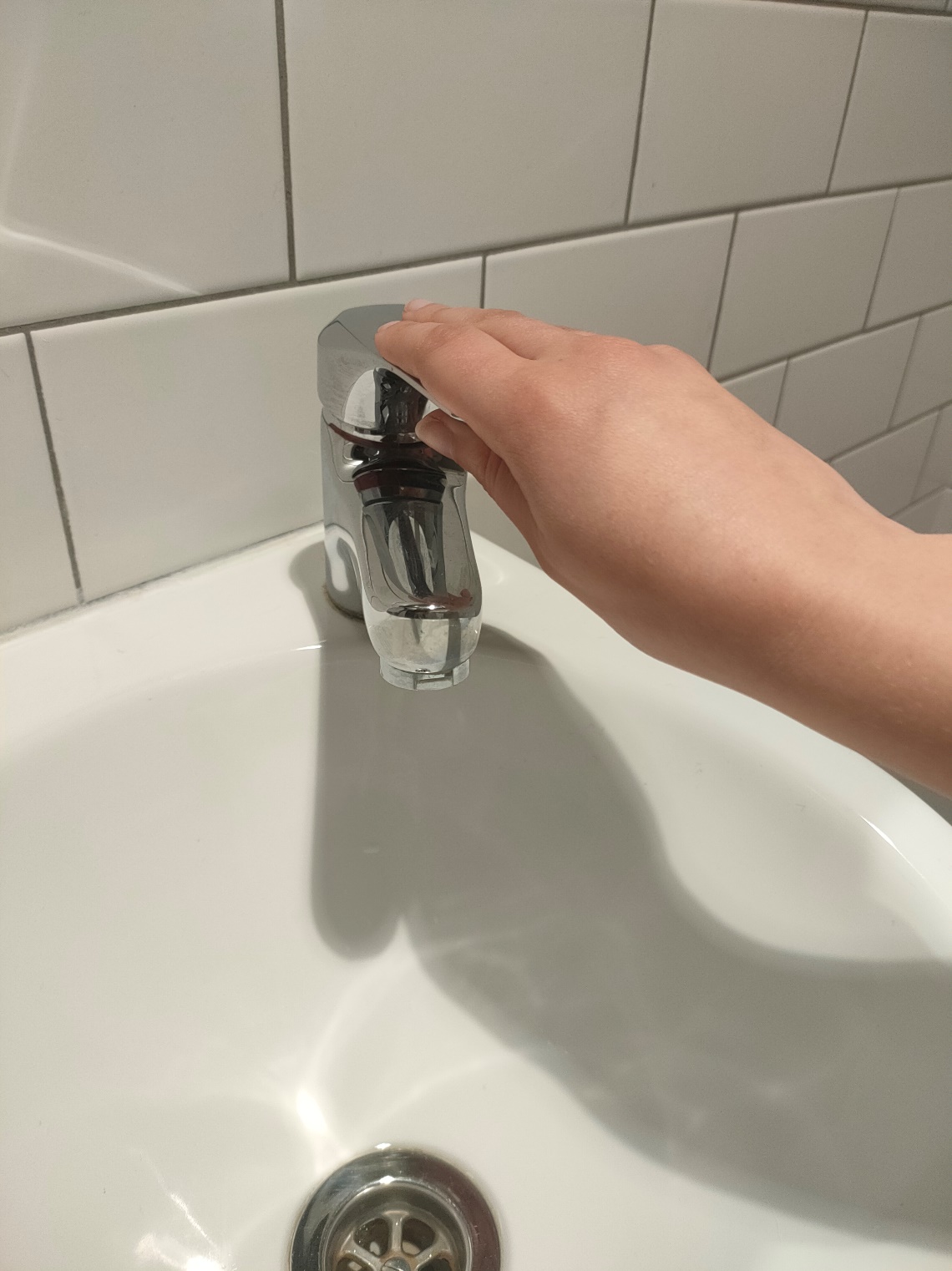 I dry my hands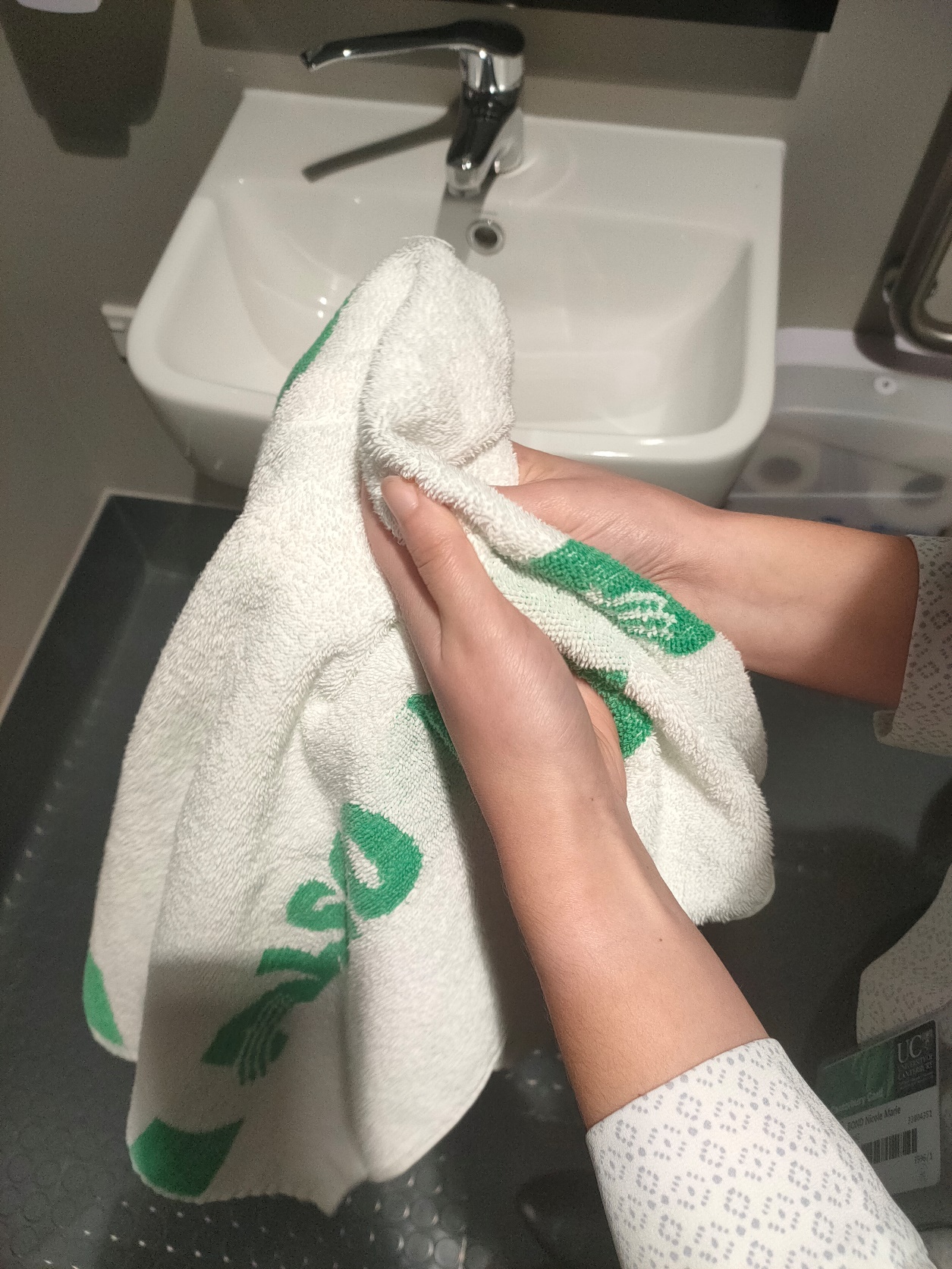 When my hands are clean, then I can eat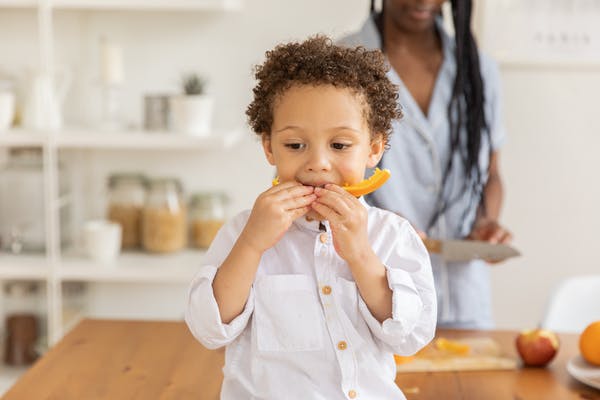 